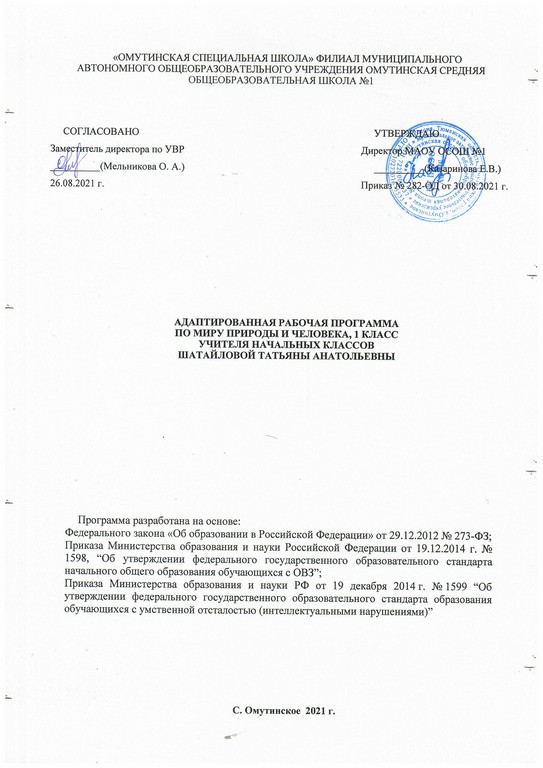 Планируемые результаты изучения предмета  Личностные результаты:Уважительное отношение к семейным ценностям, бережное отношение к  окружающему миру.Заинтересованность в приобретении и расширении знаний.Навыки сотрудничество с взрослыми  и сверстниками.Установка на здоровый образ жизни.Базовые учебные действияРегулятивные УД:Организовывать свое рабочее место под руководством учителя. Определять цель выполнения заданий на уроке, во внеурочной деятельности, в жизненных ситуациях под руководством учителя. Определять план выполнения заданий на уроках, внеурочной деятельности, жизненных ситуациях под руководством Познавательные УД:Ориентироваться в учебнике и у доски под руководством учителя; Уметь слушать и отвечать на простые вопросы учителя;Сравнивать предметы, объекты: находить общее и различие.Группировать предметы, объекты на основе существенных признаков.Пересказывать под руководством учителя прочитанное или прослушанное; определять тему.Коммуникативные УД:Участвовать в диалоге на уроке и в жизненных ситуациях.Отвечать на вопросы учителя, товарищей по классу.Соблюдать простейшие нормы речевого этикета: здороваться, прощаться, благодарить.Слушать и понимать речь других.Участвовать  в паре. Плавно читать по слогам слова, предложения, короткие тексты заданий.Развитие жизненной компетенции:Развитие адекватных представлений  о собственных возможностях и ограничениях, о насущно необходимом жизнеобеспечении, созданию специальных условий для пребывания в школе, своих нуждах и правах организации обучения.                                   Овладение социально-бытовыми умениями, используемыми в повседневной жизни.     Овладение навыками коммуникации.                                                                                       Дифференциация и осмысление картины мира и ее временно-пространственной организации.                                                                                                                                       Осмысление своего социального окружения и освоению соответствующих возрасту системы ценностей и социальных ролей.Предметные результаты:Использование приобретенных знаний для описания и объяснения окружающих предметов и их взаимосвязи;Называть основные особенности каждого времени года;Умение называть  изучаемые объекты, их части;Умение характеризовать знакомые предметы по основным свойствам;Умение сравнивать предметы по вопросам учителя (находить отличие и сходство);Расширение словаря, умение отвечать на поставленный вопрос полным ответом. Использовать в межличностном общении простую полную фразу из 3-4 слов. Оценивать правильность поведения людей в природе. Предметные результаты освоения АООП общего образования включают освоенные обучающимися знания и умения, специфичные для каждой образовательной области, готовность к их применению, рассматриваются как одна из составляющих при оценке итоговых достижений. АООП ОО выделяет два уровня овладения предметными результатами:минимальный - является обязательным для всех обучающихся с умственной отсталостью;достаточный - не является обязательным для всех обучающихся.Минимальный и достаточный уровни усвоения предметных результатов по предмету «Мир природы и человека» на конец обучения в 1 классе.3. Содержание учебного предмета Неживая природа – 27 часовСезонные измененияВременные изменения. День, вечер, ночь, утро. Сутки, время суток. Время суток и солнце (по результатам наблюдений). Дни недели, порядок следования, рабочие и выходные дни. Неделя и месяц.Времена года: Осень. Зима. Весна. Лето. Основные признаки каждого времени года (изменения в неживой природе, жизни растений, животных и человека) Месяцы осенние, зимние, весенние, летние. Порядок месяцев в сезоне; в году, начиная с января. Календарь Осень ― начальная осень, середина сезона, поздняя осень. Зима - начало, середина, конец зимы. Весна – ранняя, середина весны, поздняя весна. Смена времен года.Сезонные изменения в неживой природеИзменения, происходящие в природе в разное время года, с постепенным нарастанием подробности описания качественных изменений: температура воздуха (тепло –холодно, жара, мороз, замеры температуры); осадки (снег – дождь, иней, град); ветер (холодный –теплый, направление и сила, на основе наблюдений); солнце (яркое –тусклое, большое –маленькое, греет, светит) облака (облака, тучи, гроза), состояние водоемов (ручьи, лужи, покрылись льдом, теплая -холодная вода), почвы (сухая -влажная –заморозки).Растения и животные в разное время годаЖизнь растений и животных (звери, птицы, рыбы, насекомые) в разные сезоны года. Сбор листьев, плодов и семян. Ознакомление с названиями растений и животных. Раннецветущие, летние и осенние растения. Увядание и появление растений. Подкормка птиц. Весенний сбор веток для гнездования птиц.Одежда людей, игры детей, труд людей в разное время годаОдежда людей в разное время года. Одевание на прогулку. Учет времени года, погоды, предполагаемых занятий (игры, наблюдения, Игры детей в разные сезоны года.Неживая природаУзнавание и называние объектов неживой природы. Простейшие признаки объектов неживой природы по основным параметрам: внешний вид, наиболее существенные и заметные свойства (выделяемые при наблюдении ребенком), место в природе, значение.Живая природа – 33 часаРастенияРастения культурные. Овощи. Фрукты. Ягоды. Внешний вид, место произрастания, использование. Значение для жизни человека. Употребление в пищу.Растения комнатные. Название. Внешнее строение (корень, стебель, лист). Уход. Растения дикорастущие. Значение растений в природе. Охрана, использование человеком.ЖивотныеЖивотные домашние. Звери. Птицы. Названия. Внешнее строение: части тела. Условия обитания, чем кормятся сами животные. Дикие животные. Звери. Названия. Внешнее строение: названия частей тела. Место обитания, питание, образ жизни. Роль в природе. Помощь птицам зимой (подкормка, изготовление кормушек) и весной в период гнездования Охрана природы: наблюдения за жизнью живой природы,уход за комнатными растениями, посадка и уход за растением, бережное отношение к дикорастущим растениям, правили сбора урожая грибов и лесных ягод.ЧеловекСтроение тела человека (голова, туловище, ноги и руки (конечности). Ориентировка в схеме тела на картинке и на себе. Голова, лицо: глаза, нос, рот, уши. Покровы тела: кожа, ногти, волосы.Гигиена кожи, ногтей, волос (мытье, расчесывание, обстригание). Зубы. Гигиена полости рта (чистка зубов, полоскание). Гигиена рук (мытье). Органы чувств человека (глаза, уши, нос, язык, кожа).Безопасное поведение – 6 часовПростейшие действия при получении травмы: обращение за помощью к учителю, элементарное описание ситуации приведшей к травме и своего состояния (что и где болит). Поведение при оказании медицинской помощи. Безопасное поведение в природе.Правила поведения на улице. Движения по улице группой. Изучение ПДД: сигналы светофора, пешеходный переход, правила нахождения ребенка на улице (сопровождение взрослым, движение по тротуару, переход улицы по пешеходному переходу). Правила безопасного поведения в общественном транспорте.Тематическое планированиеУчебная дисциплинаУровни освоения предметных результатовУровни освоения предметных результатовУчебная дисциплинаМинимальный уровеньДостаточный уровеньМир природы и человекапредставления о назначении объектов изучения; узнавание и называние изученных объектов на иллюстрациях, фотографиях;отнесение изученных объектов к определенным группам (видо-родовые понятия); называние сходных объектов, отнесенных к одной и той же изучаемой группе; представления об элементарных правилах безопасного поведения в природе и обществе; знание требований к режиму дня школьника и понимание необходимости его выполнения; знание основных правил личной гигиены и выполнение их в повседневной жизни; ухаживание за комнатными растениями; кормление зимующих птиц;составление повествовательного или описательного рассказа из 3-5 предложений об изученных объектах по предложенному плану; адекватное взаимодействие с изученными объектами окружающего мира в учебных ситуациях; адекватно поведение в классе, в школе, на улице в условиях реальной или смоделированной учителем ситуации.представления о взаимосвязях между изученными объектами, их месте в окружающем мире; узнавание и называние изученных объектов в натуральном виде в естественных условиях;отнесение изученных объектов к определенным группам с учетом различных оснований для классификации; знание отличительных существенных признаков групп объектов; знание правил гигиены органов чувств;знание некоторых правила безопасного поведения в природе и обществе с учетом возрастных особенностей; проявление активности в организации совместной деятельности и ситуативном общении с детьми; адекватное взаимодействие с объектами окружающего мира; соблюдение элементарных санитарно-гигиенических норм.№ урокаТема урока, тип урокаМодуль воспитательной программы Кол-во часовДатаНеживая природа – 9 ч.1Введение.  Объекты живой и неживой природы.12Экскурсия в природу на тему "Сезонные изменения в живой и неживой природе".Урок счастья13Земля и Солнце.14День и ночь.15Сутки.16Занятия людей в течение суток.17Значение Солнца.18Солнце и жизнь растений.19Обобщение полученных знаний.1Времена года – 13 ч.10Времена года. Осень.111Признаки осени.День листопада.112Занятия и одежда детей осенью.113Времена года. Зима.114Признаки зимы.Акция «Покорми птиц».115Одежда и занятия детей зимой.116Времена года. Весна.117Признаки весны.118Одежда и занятия людей весной.119Времена года. Лето. 120Признаки лета.121Одежда и занятия детей летом.122Обобщение знаний по теме «Времена года».1Живая природаРастения – 12 ч.23Растения124-25Строение и сходство растений.226Различия растений.127Разнообразие цветов.128Семена.129Плоды растений.130Овощи и фрукты.131Приспособление растений к сезонным изменениям в природе.132Приспособление растений к разным условиям жизни.133Правила поведения в лесу.Мини – экспедиция «Раз травинка, два травинка».34Обобщение знаний по теме «Растения».1Животные – 11 ч.35Животные. Различие групп животных.136-37Строение и сходство животных.238Различия животных 139Детёныши животных.140Домашние животные.141Правила поведения человека при контакте с домашними животными.142Дикие животные.143Приспособление животных к различным условиям жизни.144Приспособление животных к временам года.145Обобщение знаний по теме "Животные".1Человек – 16 ч.46Человек. Сходства и различия людей.147-48Части тела человека.249Гигиенические навыки.Месячник ЗОЖ150Лицо человека.151Глаза - орган зрения.152Глаза. Гигиенический уход за глазами.153Уши – орган слуха.  154Уши.   Профилактика простудных заболеваний.155Нос. Значение. 156Профилактика простудных заболеваний.157Рот. Строение и значение рта.  158Гигиенический уход за полостью рта.159Кожа. 160Гигиенический уход за кожей. Защита кожи от ожогов и порезов.161-62Осанка. Скелет и мышцы человека. 263Обобщение знаний по теме «Человек».День хорошей фигуры.1Безопасное поведение – 2 ч.164Правила поведения на улице.165Правила поведения в общественном транспорте.166Правила поведения на воде. 1Итого 66 часов